ΑΝΑΚΟΙΝΩΣΗΕνημερώνουμε τους φοιτητές/τριες  με τους κάτωθι Αριθμούς Μητρώων:ότι θα χορηγηθούν τίτλοι σπουδών  με ημερομηνία  απονομής την 8η Απριλίου του 2021. Οι ενδιαφερόμενοι  μπορούν να παραλαμβάνουν τα πτυχία τους (στις 08 Απριλίου 20201 από την Γραμματεία του Τμήματος χωρίς την ύπαρξη συνοδών μελών. Προκειμένου να καταστεί δυνατή η παραλαβή των πτυχίων οι πτυχιούχοι θα προσέρχονται στην Γραμματεία ως εξής:Επώνυμο από (Α-Κ) ώρα   10:00 - 11:30Επώνυμο από (Λ-Σ) ώρα  12:00 – 12:30Επώνυμο από (Τ-Χ) ώρα   13:00 - 13:20           Οι φοιτητές/τριες κατά την προσέλευσή τους στην Γραμματεία υποχρεούνται:να επιστρέψουν την ακαδημαϊκή τους ταυτότητα (εφόσον έχουν παραλάβει). Σε περίπτωση μη παραλαβής κατατίθεται υπεύθυνη δήλωση (επισυνάπτεται στην ανακοίνωση), ενώ σε περίπτωση απώλειας προσκομίζεται σχετική βεβαίωση από την Αστυνομία.Παρακαλούμε για την αμετάκλητη  τήρηση των ανωτέρω.Υ.Γ. Παρακαλούμε κατά την είσοδο να φοράτε γάντια και μάσκαΕΛΛΗΝΙΚΗ  ΔΗΜΟΚΡΑΤΙΑ                   ΣΧΟΛΗ ΕΠΙΣΤΗΜΩΝ                                                                                                                             ΑΠΟΚΑΤΑΣΤΑΣΗΣ ΥΓΕΙΑΣ                                                                  ΤΜΗΜΑ ΛΟΓΟΘΕΡΑΠΕΙΑΣ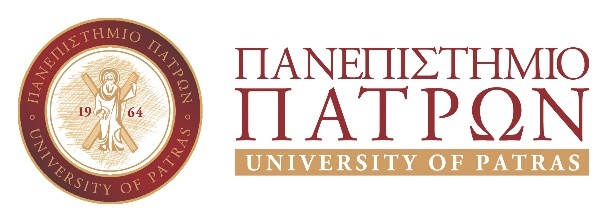 Ταχ.Δ/νση: ΑΚΡΩΤΗΡΙΟΥ & ΑΥΛΙΔΟΣ  2 Ταραμπούρα  ΠάτραςΤηλέφ.:                      2610 962801-03email:                         sltsecr@upatras.gr16101722186210812241081189  183316181757108084110812451884215418531080810108084910161822171210808381080829189418101657108122917561347189910812301761179519851081231182520151393108118114161886183210808401829184321661080846134518762156108080619911193184710812361469184810808131081237181918871081241108124813461640108124210808251900167210812431081238